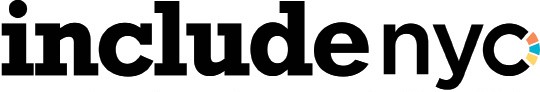 PROJECT POSSIBILITY 推介表下载并填妥此表，然后通过电子邮件发送至 projectpossibility@INCLUDEnyc.org，或寄送至 116 East 16th St, 5th Floor, New York, NY 10003。如有疑问，请致电：212-677-4650（分机号52），或发送电子邮件至 projectpossibility@includenyc.org。推介日期：___________________________	名字：_______________________________________		姓氏：________________________________________	家庭住址：_______________________________________________________________________________________	电话：_________________________________________	备用电话：____________________________________	电子邮件：______________________________________________		出生日期：_________________________	首选语言：_______________________________________________________________________________________	IEP 分类（如果已知）：___________________________________________________________________________	其他残障情况（如有）：___________________________________________________________________________	                                                                                               在学校接受的服务：_______________________________________________________________________________	其他接受的服务（如有）：_________________________________________________________________________	申请人在过去一年中参与了哪些教育或工作相关的活动？姓名：_____________________________________		与申请人的关系：___________________________________	地址：___________________________________________________________________________________________	电话：________________________________________		备用电话：____________________________________	电子邮件：_______________________________________________________________________________________	父母/监护人姓名：________________________________________________________________________________	与申请人的关系：_________________________________________________________________________________	                                                                                                  家庭住址：_______________________________________________________________________________________	电话：________________________________________		备用电话：____________________________________	电子邮件：_______________________________________________________________________________________	首选语言：_______________________________________________________________________________________	读完的最高年级：_________________________________________________________________________________	高中名称：__________________________________		毕业/预计毕业日期：_______________________________	大学名称：______________________________________________	完成的学期：___________________________	为大学目标提供支持为工作准备/职业目标提供支持其他高等教育目标：____________________________________________________	请提供其他补充信息，说明您希望申请人通过参加 Project Possibility 实现什么目标：